Zpravodaj 2. KLM A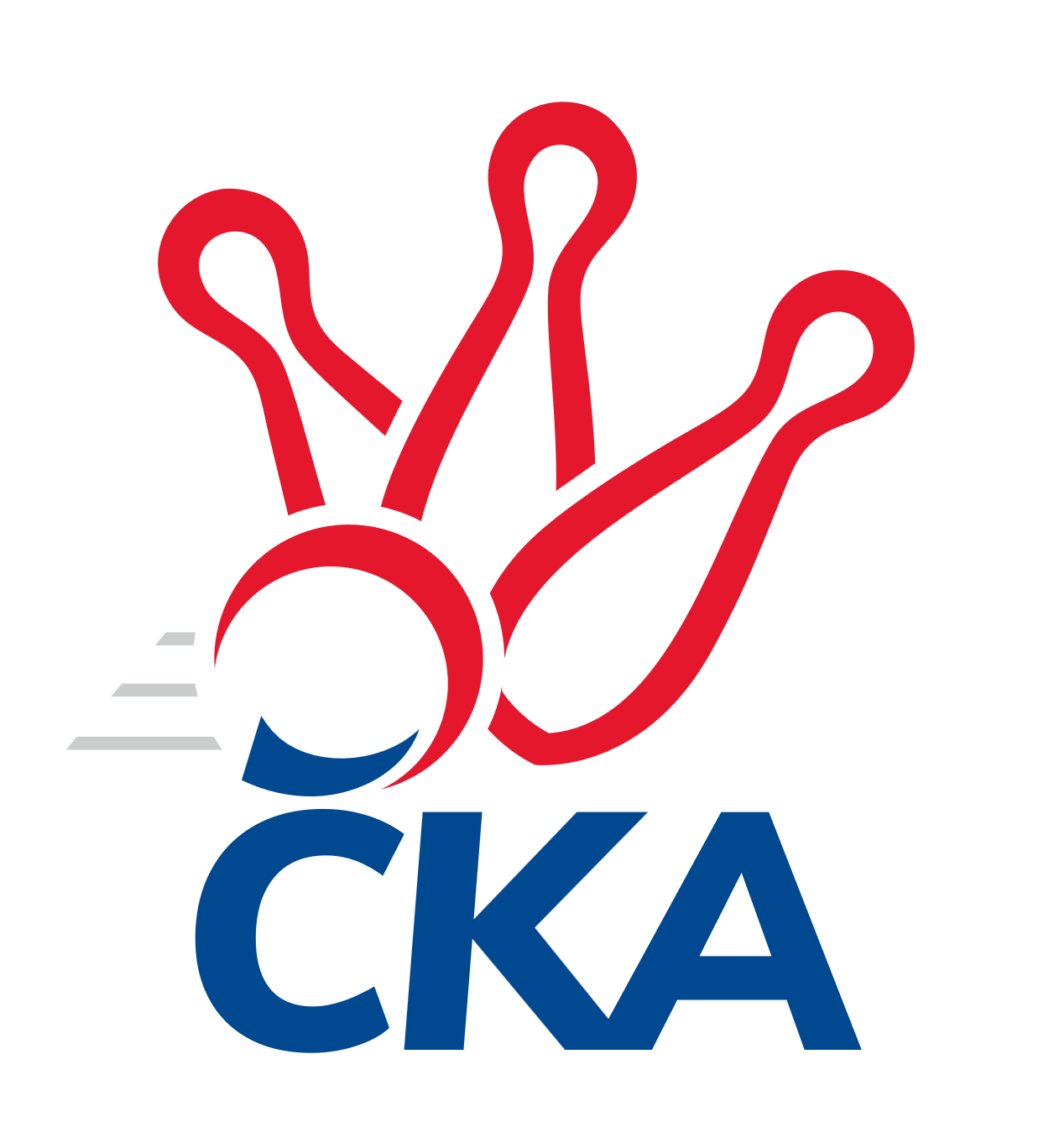 Č.15Ročník 2022/2023	18.2.2023Nejlepšího výkonu v tomto kole: 3473 dosáhlo družstvo: TJ Sokol Kdyně2. KLM A 2022/2023Výsledky 15. kolaSouhrnný přehled výsledků:Kuželky Aš	- KK Kosmonosy 	3:5	3308:3370	10.0:14.0	18.2.SKK Podbořany 	- SKK Bohušovice	3:5	3340:3341	15.0:9.0	18.2.TJ Lomnice	- TJ Sokol Tehovec 	6:2	3253:3240	13.0:11.0	18.2.SKK Jičín	- KK Lokomotiva Tábor	2:6	3300:3313	11.0:13.0	18.2.TJ Slovan Karlovy Vary	- TJ Červený Kostelec  	4:4	3219:3159	11.0:13.0	18.2.SKK Náchod	- TJ Sokol Kdyně	2:6	3468:3473	11.5:12.5	18.2.Tabulka družstev:	1.	TJ Slovan Karlovy Vary	15	11	2	2	76.0 : 44.0 	203.5 : 156.5 	 3400	24	2.	TJ Sokol Kdyně	14	10	1	3	66.5 : 45.5 	181.0 : 155.0 	 3293	21	3.	TJ Červený Kostelec	15	8	4	3	72.0 : 48.0 	194.5 : 165.5 	 3291	20	4.	TJ Sokol Tehovec	15	6	2	7	57.5 : 62.5 	176.5 : 183.5 	 3345	14	5.	TJ Lomnice	15	5	4	6	55.5 : 64.5 	167.0 : 193.0 	 3254	14	6.	KK Lokomotiva Tábor	14	6	1	7	53.0 : 59.0 	164.0 : 172.0 	 3263	13	7.	SKK Podbořany	15	5	3	7	58.0 : 62.0 	189.0 : 171.0 	 3281	13	8.	SKK Jičín	15	5	3	7	58.0 : 62.0 	178.0 : 182.0 	 3291	13	9.	SKK Bohušovice	15	5	3	7	55.0 : 65.0 	164.0 : 196.0 	 3274	13	10.	KK Kosmonosy	15	5	2	8	53.0 : 67.0 	173.5 : 186.5 	 3325	12	11.	SKK Náchod	14	4	2	8	46.0 : 66.0 	155.0 : 181.0 	 3326	10	12.	Kuželky Aš	14	4	1	9	53.5 : 58.5 	166.0 : 170.0 	 3296	9Podrobné výsledky kola:	 Kuželky Aš	3308	3:5	3370	KK Kosmonosy 	Antonín Valeška	140 	 174 	 150 	131	595 	 2:2 	 578 	 146	146 	 144	142	Jiří Vondráček	Jaroslav Solín	146 	 149 	 114 	139	548 	 3:1 	 529 	 122	131 	 140	136	Tomáš Bajtalon	Martin Vrbata	131 	 132 	 151 	132	546 	 2:2 	 567 	 120	150 	 134	163	Petr Novák	Petr Jedlička	170 	 138 	 132 	144	584 	 2:2 	 558 	 125	156 	 144	133	Dušan Plocek	Ota Maršát st.	127 	 136 	 115 	134	512 	 0.5:3.5 	 588 	 157	145 	 152	134	Luboš Beneš	Ivan Boško	126 	 130 	 134 	133	523 	 0.5:3.5 	 550 	 135	134 	 148	133	Pavel Říharozhodčí: Ivona MaškováNejlepší výkon utkání: 595 - Antonín Valeška	 SKK Podbořany 	3340	3:5	3341	SKK Bohušovice	Jaroslav Wagner	137 	 142 	 118 	139	536 	 1:3 	 593 	 160	162 	 145	126	Jaromír Hnát	Radek Dvořák	159 	 153 	 165 	142	619 	 4:0 	 540 	 129	138 	 137	136	Martin Perníček	Kamil Ausbuher	139 	 147 	 157 	146	589 	 4:0 	 550 	 130	137 	 140	143	Radek Šípek	Vladimír Šána	118 	 138 	 134 	134	524 	 3:1 	 511 	 148	122 	 127	114	Lukáš Dařílek	Rudolf Hofmann	130 	 136 	 142 	130	538 	 2:2 	 551 	 129	156 	 149	117	Tomáš Svoboda	Stanislav Rada	141 	 118 	 129 	146	534 	 1:3 	 596 	 158	160 	 133	145	Jakub Dařílekrozhodčí: Kamil SrkalNejlepší výkon utkání: 619 - Radek Dvořák	 TJ Lomnice	3253	6:2	3240	TJ Sokol Tehovec 	Bohumil Maněna	127 	 138 	 143 	146	554 	 3:1 	 529 	 142	136 	 130	121	Jaroslav Procházka	Miroslav Knespl	145 	 138 	 123 	141	547 	 3:1 	 523 	 120	125 	 143	135	David Novák	Štěpán Diosegi	137 	 129 	 151 	127	544 	 2:2 	 510 	 124	137 	 117	132	Jakub Vojáček	Hubert Guba	145 	 125 	 123 	120	513 	 1:3 	 533 	 135	137 	 129	132	Jiří Šťastný	Josef Krotký	140 	 157 	 146 	142	585 	 3:1 	 549 	 150	131 	 129	139	Petr Šmidlík	Přemysl Krůta	124 	 133 	 141 	112	510 	 1:3 	 596 	 143	149 	 138	166	Jakub Šmidlíkrozhodčí: Hanuš SlavíkNejlepší výkon utkání: 596 - Jakub Šmidlík	 SKK Jičín	3300	2:6	3313	KK Lokomotiva Tábor	Agaton Plaňanský ml.	124 	 142 	 144 	131	541 	 3:1 	 499 	 128	133 	 123	115	Jaroslav Mihál *1	Josef Vejvara	149 	 145 	 134 	126	554 	 1:3 	 585 	 143	158 	 154	130	Karel Smažík	Jiří Vejvara *2	124 	 124 	 148 	139	535 	 1:3 	 561 	 141	150 	 150	120	Bořivoj Jelínek	František Černý	151 	 127 	 154 	141	573 	 3:1 	 549 	 136	143 	 143	127	Oldřich Roubek	Roman Bureš	135 	 132 	 140 	137	544 	 2:2 	 548 	 139	127 	 127	155	Martin Filakovský	Jaroslav Soukup	143 	 152 	 125 	133	553 	 1:3 	 571 	 149	143 	 140	139	David Kášekrozhodčí: Lenka Vávrovástřídání: *1 od 61. hodu Jiří Vaňata, *2 od 61. hodu Luboš KolaříkNejlepší výkon utkání: 585 - Karel Smažík	 TJ Slovan Karlovy Vary	3219	4:4	3159	TJ Červený Kostelec  	Zdeněk Kříž st.	145 	 128 	 108 	125	506 	 1:3 	 532 	 147	125 	 132	128	Štěpán Schuster	Tomáš Beck st.	126 	 128 	 129 	139	522 	 0:4 	 575 	 134	132 	 164	145	Jakub Wenzel	Ladislav Urban	127 	 138 	 133 	131	529 	 2:2 	 542 	 142	120 	 126	154	Ondřej Mrkos	Václav Krysl	114 	 115 	 146 	125	500 	 1:3 	 523 	 139	127 	 117	140	Daniel Balcar	Václav Hlaváč st.	141 	 155 	 163 	142	601 	 4:0 	 491 	 128	127 	 121	115	František Adamů ml.	Tomáš Pavlík	123 	 147 	 144 	147	561 	 3:1 	 496 	 129	131 	 113	123	Martin Mýlrozhodčí: Daniela StašováNejlepší výkon utkání: 601 - Václav Hlaváč st.	 SKK Náchod	3468	2:6	3473	TJ Sokol Kdyně	František Hejna	154 	 132 	 139 	146	571 	 1:3 	 612 	 161	153 	 138	160	Jiří Dohnal	Antonín Hejzlar *1	138 	 125 	 131 	145	539 	 1:3 	 585 	 141	167 	 129	148	Tomáš Timura	Martin Hanuš	141 	 133 	 160 	148	582 	 2:2 	 590 	 142	154 	 149	145	Viktor Pytlík	Martin Kováčik	149 	 145 	 135 	141	570 	 1.5:2.5 	 564 	 149	151 	 136	128	Filip Löffelmann	Ladislav Beránek	154 	 161 	 151 	125	591 	 3:1 	 563 	 149	126 	 141	147	Jiří Benda st.	Jan Adamů	146 	 150 	 156 	163	615 	 3:1 	 559 	 144	152 	 132	131	Jindřich Dvořákrozhodčí: Martina Hrdinovástřídání: *1 od 65. hodu Denis HofmanNejlepší výkon utkání: 615 - Jan AdamůPořadí jednotlivců:	jméno hráče	družstvo	celkem	plné	dorážka	chyby	poměr kuž.	Maximum	1.	Václav Hlaváč  st.	TJ Slovan Karlovy Vary	590.03	389.8	200.3	1.9	8/8	(620)	2.	Viktor Pytlík 	TJ Sokol Kdyně	586.60	383.7	202.9	1.8	8/8	(652)	3.	Tomáš Pavlík 	TJ Slovan Karlovy Vary	582.02	377.4	204.6	2.5	8/8	(625)	4.	Jakub Dařílek 	SKK Bohušovice	578.51	374.7	203.8	2.1	9/9	(620)	5.	Ladislav Beránek 	SKK Náchod	576.75	380.0	196.8	2.1	8/8	(599)	6.	Daniel Neumann 	TJ Červený Kostelec  	575.07	377.6	197.5	1.3	7/8	(624)	7.	Antonín Valeška 	Kuželky Aš	572.41	376.8	195.6	2.3	7/7	(633)	8.	David Novák 	TJ Sokol Tehovec 	571.76	380.5	191.2	3.1	9/9	(612)	9.	Jan Adamů 	SKK Náchod	571.53	377.6	193.9	3.5	7/8	(615)	10.	David Kášek 	KK Lokomotiva Tábor	571.51	378.0	193.5	3.4	7/7	(632)	11.	Jakub Šmidlík 	TJ Sokol Tehovec 	571.49	376.4	195.1	2.3	9/9	(619)	12.	Radek Dvořák 	SKK Podbořany 	571.02	379.9	191.1	3.4	8/8	(619)	13.	Luboš Beneš 	KK Kosmonosy 	570.05	371.8	198.2	2.4	8/8	(653)	14.	Ladislav Urban 	TJ Slovan Karlovy Vary	569.06	378.4	190.7	2.6	8/8	(614)	15.	Rudolf Hofmann 	SKK Podbořany 	568.86	377.0	191.8	4.3	7/8	(611)	16.	Jiří Vejvara 	SKK Jičín	568.39	375.8	192.6	3.7	7/7	(638)	17.	Jaroslav Wagner 	SKK Podbořany 	564.21	372.9	191.3	4.5	7/8	(609)	18.	Martin Vrbata 	Kuželky Aš	562.43	373.9	188.6	3.9	7/7	(589)	19.	Dušan Plocek 	KK Kosmonosy 	562.30	380.8	181.5	4.0	6/8	(613)	20.	Zdeněk Kříž  st.	TJ Slovan Karlovy Vary	562.23	365.3	197.0	4.3	8/8	(586)	21.	Martin Hanuš 	SKK Náchod	560.98	373.9	187.1	3.4	6/8	(651)	22.	Petr Jedlička 	Kuželky Aš	560.75	373.7	187.0	2.9	7/7	(597)	23.	Jaroslav Procházka 	TJ Sokol Tehovec 	560.02	369.7	190.3	2.8	7/9	(613)	24.	Jaromír Hnát 	SKK Bohušovice	559.36	368.6	190.8	3.4	9/9	(611)	25.	Ota Maršát  st.	Kuželky Aš	559.34	367.2	192.1	4.0	7/7	(574)	26.	Pavel Říha 	KK Kosmonosy 	557.93	369.9	188.0	4.4	7/8	(599)	27.	Jiří Šťastný 	TJ Sokol Tehovec 	557.80	375.9	181.9	2.9	6/9	(582)	28.	Jiří Vondráček 	KK Kosmonosy 	557.17	365.0	192.1	3.5	7/8	(613)	29.	Tomáš Beck  st.	TJ Slovan Karlovy Vary	556.02	363.8	192.2	4.9	8/8	(600)	30.	Denis Hofman 	SKK Náchod	554.98	371.4	183.6	5.6	8/8	(620)	31.	Josef Vejvara 	SKK Jičín	554.86	368.6	186.2	4.5	7/7	(612)	32.	Petr Šmidlík 	TJ Sokol Tehovec 	554.11	368.2	185.9	4.7	6/9	(582)	33.	Jaroslav Soukup 	SKK Jičín	553.75	368.8	185.0	6.2	6/7	(596)	34.	Karel Smažík 	KK Lokomotiva Tábor	552.74	376.0	176.8	3.8	7/7	(648)	35.	Ondřej Mrkos 	TJ Červený Kostelec  	551.23	362.0	189.3	3.2	8/8	(621)	36.	Miroslav Knespl 	TJ Lomnice	550.63	368.1	182.5	4.9	8/8	(583)	37.	Filip Löffelmann 	TJ Sokol Kdyně	549.52	362.7	186.8	2.8	8/8	(619)	38.	Martin Bílek 	TJ Sokol Tehovec 	549.50	366.4	183.1	5.7	7/9	(608)	39.	Antonín Hejzlar 	SKK Náchod	549.49	368.0	181.5	5.1	7/8	(606)	40.	Martin Filakovský 	KK Lokomotiva Tábor	548.53	371.2	177.4	4.1	6/7	(608)	41.	Petr Novák 	KK Kosmonosy 	548.33	365.8	182.5	4.5	6/8	(580)	42.	Jiří Vaňata 	KK Lokomotiva Tábor	548.27	368.1	180.2	5.1	5/7	(592)	43.	Tomáš Bajtalon 	KK Kosmonosy 	547.33	362.4	184.9	5.2	6/8	(598)	44.	Jaromír Fabián 	KK Kosmonosy 	547.27	368.1	179.2	5.1	6/8	(609)	45.	František Černý 	SKK Jičín	546.86	365.7	181.1	6.6	6/7	(626)	46.	František Adamů  ml.	TJ Červený Kostelec  	546.53	376.3	170.3	5.3	8/8	(642)	47.	Radek Šípek 	SKK Bohušovice	545.31	365.1	180.2	3.7	9/9	(594)	48.	Vladimír Šána 	SKK Podbořany 	544.39	363.2	181.2	3.4	7/8	(587)	49.	Zdeněk Chvátal 	TJ Lomnice	543.79	370.4	173.4	5.9	8/8	(582)	50.	Jindřich Dvořák 	TJ Sokol Kdyně	542.91	367.3	175.6	3.6	7/8	(571)	51.	Štěpán Schuster 	TJ Červený Kostelec  	542.28	372.2	170.1	6.0	8/8	(632)	52.	Tomáš Timura 	TJ Sokol Kdyně	542.19	365.7	176.5	5.6	8/8	(585)	53.	Jiří Benda  ml.	TJ Sokol Kdyně	542.08	365.0	177.1	4.8	8/8	(603)	54.	Jakub Vojáček 	TJ Sokol Tehovec 	541.50	372.0	169.5	6.6	8/9	(582)	55.	Oldřich Roubek 	KK Lokomotiva Tábor	541.15	363.8	177.4	3.6	7/7	(599)	56.	Pavel Louda 	SKK Jičín	541.00	362.8	178.3	4.9	5/7	(615)	57.	Jiří Benda  st.	TJ Sokol Kdyně	537.96	365.1	172.9	5.2	8/8	(563)	58.	Tomáš Majer 	SKK Náchod	537.76	358.7	179.1	3.5	7/8	(590)	59.	Daniel Balcar 	TJ Červený Kostelec  	536.89	363.9	173.0	4.1	8/8	(601)	60.	Bohumil Maněna 	TJ Lomnice	535.02	370.7	164.3	4.4	6/8	(570)	61.	Martin Mýl 	TJ Červený Kostelec  	534.69	362.2	172.5	5.2	7/8	(608)	62.	Jaroslav Lefner 	SKK Podbořany 	533.22	366.6	166.7	8.1	6/8	(565)	63.	Tomáš Svoboda 	SKK Bohušovice	531.68	356.7	175.0	5.7	8/9	(582)	64.	Ivan Boško 	Kuželky Aš	530.70	350.7	180.0	5.1	7/7	(589)	65.	Lukáš Dařílek 	SKK Bohušovice	530.25	361.0	169.2	6.2	9/9	(562)	66.	Josef Krotký 	TJ Lomnice	530.08	357.9	172.2	6.6	6/8	(596)	67.	Jiří Semerád 	SKK Bohušovice	528.54	354.0	174.5	5.2	6/9	(572)	68.	Přemysl Krůta 	TJ Lomnice	528.16	356.0	172.1	6.3	8/8	(553)	69.	Stanislav Rada 	SKK Podbořany 	528.12	361.0	167.1	5.1	6/8	(566)	70.	Agaton Plaňanský  st.	SKK Jičín	522.40	363.9	158.5	8.2	5/7	(544)	71.	Kamil Ausbuher 	SKK Podbořany 	519.10	359.4	159.7	7.1	6/8	(589)	72.	Bořivoj Jelínek 	KK Lokomotiva Tábor	517.65	350.0	167.7	6.0	5/7	(610)	73.	Ota Maršát  ml.	Kuželky Aš	515.17	349.7	165.4	7.6	6/7	(594)		Agaton Plaňanský  ml.	SKK Jičín	582.50	384.3	198.3	4.5	4/7	(598)		Daniel Bouda 	TJ Červený Kostelec  	579.00	370.5	208.5	2.5	2/8	(593)		Vladimír Kučera 	KK Lokomotiva Tábor	578.00	403.0	175.0	7.0	1/7	(578)		Jakub Wenzel 	TJ Červený Kostelec  	575.00	383.0	192.0	8.0	1/8	(575)		František Hejna 	SKK Náchod	571.00	397.0	174.0	2.0	1/8	(571)		Filip Bajer 	KK Kosmonosy 	564.75	386.3	178.5	6.0	2/8	(571)		Milan Perníček 	SKK Bohušovice	563.00	367.5	195.5	2.5	1/9	(567)		Roman Bureš 	SKK Jičín	560.00	378.5	181.5	2.5	2/7	(576)		Štěpán Diosegi 	TJ Lomnice	559.66	367.1	192.5	3.4	5/8	(592)		Vladimír Matějka 	TJ Sokol Tehovec 	559.00	356.0	203.0	2.0	1/9	(559)		Ondřej Novák 	KK Lokomotiva Tábor	558.38	380.9	177.5	8.0	2/7	(593)		Ludvík Maňák 	TJ Lomnice	554.00	366.0	188.0	6.0	1/8	(554)		Jiří Dohnal 	TJ Sokol Kdyně	552.50	355.5	197.0	6.0	2/8	(612)		Jiří Guba 	TJ Lomnice	543.75	366.3	177.5	5.5	4/8	(574)		Radek Cimbala 	TJ Slovan Karlovy Vary	543.50	368.5	175.0	7.0	2/8	(562)		Jaroslav Doškář 	KK Kosmonosy 	543.50	369.5	174.0	8.0	2/8	(558)		Pavel Kaan 	SKK Jičín	543.00	362.5	180.5	5.5	2/7	(549)		Josef Veverka 	TJ Lomnice	542.33	361.0	181.3	4.7	3/8	(579)		Josef Fidrant 	TJ Sokol Kdyně	541.00	367.5	173.5	10.3	2/8	(546)		Jaroslav Ondráček 	SKK Bohušovice	540.50	358.5	182.0	6.5	2/9	(543)		Pavel Staša 	TJ Slovan Karlovy Vary	540.25	368.0	172.3	7.3	2/8	(570)		Věroslav Řípa 	KK Kosmonosy 	540.00	364.0	176.0	8.0	1/8	(540)		Martin Kováčik 	SKK Náchod	539.92	365.9	174.0	5.3	4/8	(599)		Martin Jinda 	KK Lokomotiva Tábor	536.50	374.5	162.0	7.5	2/7	(544)		Václav Krysl 	TJ Slovan Karlovy Vary	534.87	360.6	174.2	5.9	5/8	(562)		Vít Veselý 	Kuželky Aš	532.00	364.0	168.0	3.0	1/7	(532)		Jaroslav Löffelmann 	TJ Sokol Kdyně	529.50	378.0	151.5	7.5	2/8	(546)		Hubert Guba 	TJ Lomnice	527.50	357.0	170.5	6.8	2/8	(533)		Martin Perníček 	SKK Bohušovice	527.46	355.0	172.5	4.2	4/9	(596)		Radek Duhai 	Kuželky Aš	527.00	354.0	173.0	5.0	1/7	(527)		Luboš Kolařík 	SKK Jičín	527.00	369.0	158.0	12.0	1/7	(527)		Zdeněk Zeman 	KK Lokomotiva Tábor	523.00	365.5	157.5	7.5	2/7	(538)		Jaroslav Mihál 	KK Lokomotiva Tábor	519.00	360.0	159.0	3.5	2/7	(536)		Jaroslav Špicner 	SKK Náchod	513.00	340.0	173.0	5.0	1/8	(513)		Jaroslav Solín 	Kuželky Aš	509.75	340.3	169.5	8.3	2/7	(548)Sportovně technické informace:Starty náhradníků:registrační číslo	jméno a příjmení 	datum startu 	družstvo	číslo startu17146	Štěpán Diosegi	18.02.2023	TJ Lomnice	1x24002	Hubert Guba	18.02.2023	TJ Lomnice	2x13973	Lukáš Dařílek	18.02.2023	SKK Bohušovice	2x23222	Jiří Dohnal	18.02.2023	TJ Sokol Kdyně	1x4727	Roman Bureš	18.02.2023	SKK Jičín	2x23437	František Hejna	18.02.2023	SKK Náchod	1x16995	Jakub Wenzel	18.02.2023	TJ Červený Kostelec  	1x
Hráči dopsaní na soupisku:registrační číslo	jméno a příjmení 	datum startu 	družstvo	Program dalšího kola:16. kolo25.2.2023	so	10:00	TJ Sokol Kdyně - TJ Slovan Karlovy Vary	25.2.2023	so	10:00	KK Kosmonosy  - SKK Náchod	25.2.2023	so	10:00	TJ Sokol Tehovec  - SKK Jičín	25.2.2023	so	10:00	SKK Bohušovice - Kuželky Aš	25.2.2023	so	10:00	TJ Červený Kostelec   - TJ Lomnice	25.2.2023	so	14:00	KK Lokomotiva Tábor - SKK Podbořany 	Zpracoval: Hanuš SlavíkNejlepší šestka kola – absolutněNejlepší šestka kola – absolutněNejlepší šestka kola – absolutněNejlepší šestka kola – absolutněNejlepší šestka kola – dle průměru kuželenNejlepší šestka kola – dle průměru kuželenNejlepší šestka kola – dle průměru kuželenNejlepší šestka kola – dle průměru kuželenNejlepší šestka kola – dle průměru kuželenPočetJménoNázev týmuVýkonPočetJménoNázev týmuPrůměr (%)Výkon4xRadek DvořákPodbořany6194xJakub ŠmidlíkTehovec114.445963xJan AdamůNáchod6155xRadek DvořákPodbořany112.386191xJiří DohnalKdyně6123xJosef KrotkýLomnice112.325856xVáclav Hlaváč st.Karlovy Vary6018xVáclav Hlaváč st.Karlovy Vary111.396013xJakub ŠmidlíkTehovec5962xJakub DařílekBohušovice108.215962xJakub DařílekBohušovice5963xJaromír HnátBohušovice107.66593